Reflexiones sobre el año escolar 2020 - 2021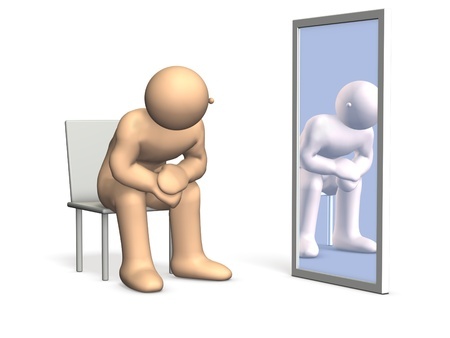 ¡Estamos buscando familiares hispanohablantes de niños que vivan con alguna discapacidad visual!¿Quisiera compartir a cerca de sus experiencias del año académico 2020 – 2021? ¡Nosotros estamos interesados en aprender sobre ellas! Los investigadores de American Foundation for the Blind (AFB) están buscando participantes para grupos focales y un pequeño cuestionario para aprender sobre sus experiencias durante la pandemia del COVID-19. Usted recibirá una tarjeta de regalo de $20 si participa en un grupo focal. Si participa en la encuesta, será inscrito a una rifa y tendrá la oportunidad de ganar una tarjeta de regalo de $50.  Lo invitamos a que participe en nuestro estudio este invierno. Para aprender más y inscribirse, seleccioné aquí: https://afb.iad1.qualtrics.com/jfe/form/SV_1Y3y9EWDkIuARz8O llamé al 212-502-7612.